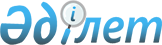 Бородулиха аудандық мәслихатының 2021 жылғы 29 желтоқсандағы № 13-11-VII "2022-2024 жылдарға арналған Бородулиха ауданы Құнарлы ауылдық округінің бюджеті туралы" шешіміне өзгерістер енгізу туралыАбай облысы Бородулиха аудандық мәслихатының 2022 жылғы 12 желтоқсандағы № 24-11-VII шешімі
      Бородулиха аудандық мәслихаты ШЕШТІ:
      1. Бородулиха аудандық мәслихатының 2021 жылғы 29 желтоқсандағы № 13-11-VII "2022-2024 жылдарға арналған Бородулиха ауданы Құнарлы ауылдық округінің бюджеті туралы" шешіміне мынадай өзгерістер енгізілсін:
      1-тармақ жаңа редакцияда жазылсын:
      "1. 2022-2024 жылдарға арналған Құнарлы ауылдық округінің бюджеті тиісінше 1, 2, 3- қосымшаларға сәйкес, соның ішінде 2022 жылға мынадай көлемдерде бекітілсін:
      1) кірістер – 39646 мың теңге, соның ішінде:
      салықтық түсімдер – 4268 мың теңге;
      салықтық емес түсімдер – 0 теңге;
      негізгі капиталды сатудан түсетін түсімдер – 30 мың теңге;
      трансферттер түсімі – 35348 мың теңге;
      2) шығындар – 40763 мың теңге;
      3) таза бюджеттік кредиттеу – 0 теңге; 
      4) қаржы активтерімен операциялар бойынша сальдо – 0 теңге;
      5) бюджет тапшылығы (профициті) – -1117 мың теңге;
      6) бюджет тапшылығын қаржыландыру (профицитін пайдалану) – 1117 мың теңге, соның ішінде:
      бюджет қаражатының пайдаланылатын қалдықтары – 1117 мың теңге.";
      4-тармақ жаңа редакцияда жазылсын:
      "4. 2022 жылға арналған Құнарлы ауылдық округінің бюджетінде аудандық бюджеттен ағымдағы нысаналы трансферттер 19504 мың теңге сомасында көзделсін.";
      осы шешімнің қосымшасына сәйкес аталған шешімнің 1-қосымшасы жаңа редакцияда жазылсын.
      2. Осы шешім 2022 жылғы 1 қаңтардан бастап қолданысқа енгізіледі. 2022 жылға арналған Кунарлы ауылдық округ бюджет
					© 2012. Қазақстан Республикасы Әділет министрлігінің «Қазақстан Республикасының Заңнама және құқықтық ақпарат институты» ШЖҚ РМК
				
      Аудандық мәслихат хатшысы

У. Майжанов
Бородулиха аудандық мәслихатының
2022 жылғы 12 желтоқсандағы
№ 24-11-VII шешіміне қосымша
Санаты
Санаты
Санаты
Санаты
Сома
(мың
теңге)
Сыныбы
Сыныбы
Сыныбы
Сома
(мың
теңге)
Ішкі сыныбы
Ішкі сыныбы
Сома
(мың
теңге)
Кiрiстер атауы
Сома
(мың
теңге)
I.КІРІСТЕР
39646
1
Салықтық түсiмдер
4268
01
Табыс салығы
353
2
Жеке табыс салығы
353
04
Меншікке салынатын салықтар
3867
1
Мүлiкке салынатын салықтар
23
3
Жер салығы
84
4
Көлiк құралдарына салынатын салық
3760
05
Тауарларға, жұмыстарға және қызметтерге саланатын ішкі салықтар
48
4
Кәсіпкерлік және кәсіби қызметті жүргізгені үшін аланатын алымдар
48
2
Салықтық емес түсімдер
0
3
Негізгі капиталды сатудан түсетін түсімдер
30
03
Жерді және материалдық емес акивтерді сату
30
1
Жерді сату
30
 4
Трансферттер түсімі 
35348
02
Мемлекеттiк басқарудың жоғары тұрған органдарынан түсетiн трансферттер
35348
3
Аудандардың (облыстық маңызы бар қаланың) бюджетінен трансферттер
35348
Функционалдық топ
Функционалдық топ
Функционалдық топ
Функционалдық топ
Функционалдық топ
Сомасы
(мың теңге)
Кіші функция
Кіші функция
Кіші функция
Кіші функция
Сомасы
(мың теңге)
Бюджеттік бағдарламалардың әкімшісі
Бюджеттік бағдарламалардың әкімшісі
Бюджеттік бағдарламалардың әкімшісі
Сомасы
(мың теңге)
Бағдарлама
Бағдарлама
Сомасы
(мың теңге)
Атауы
Сомасы
(мың теңге)
II. ШЫҒЫНДАР
40763
01
Жалпы сипаттағы мемлекеттiк қызметтер
28924
1
Мемлекеттi басқарудың жалпы функцияларын орындайтын өкiлдi, атқарушы және басқа органдар
28924
124
Аудандық маңызы бар қала, ауыл, кент, ауылдық округ әкімінің аппараты
28924
001
Аудандық маңызы бар қала, ауыл, кент, ауылдық округ әкімінің қызметін қамтамасыз ету жөніндегі қызметтер
28924
06
Әлеуметтiк көмек және әлеуметтiк қамсыздандыру
567
9
Әлеуметтiк көмек және әлеуметтiк қамтамасыз ету салаларындағы өзге де қызметтер 
567
124
Аудандық маңызы бар қала, ауыл, кент, ауылдық округ әкімінің аппараты
567
026
Жергілікті деңгейде халықты жұмыспен қамтуды қамтамасыз ету
567
 07
Тұрғын үй-коммуналдық шаруашылық
1827
3
Елді-мекендерді көркейту
1827
124
Аудандық маңызы бар қала, ауыл, кент, ауылдық округ әкімінің аппараты
1827
008
Елді мекендердегі көшелерді жарықтандыру 
1465
009
Елді мекендердің санитариясын қамтамасыз ету
362
12
Көлiк және коммуникация
9445
1
Автомобиль көлiгi
9445
124
Аудандық маңызы бар қала, ауыл, кент, ауылдық округ әкімінің аппараты
9445
013
Аудандық маңызы бар қалаларда, ауылдарда, кенттерде, ауылдық округтерде автомобиль жолдарының жұмыс істеуін қамтамасыз ету
9445
ІІІ. Таза бюджеттік кредитеу
0
IV. Қаржы активтерімен операциялар бойынша сальдо
0
V. Бюджет тапшылығы (профициті)
-1117
VI. Бюджет тапшылығын қаржыландыру (профицитін пайдалану)
1117
8
Бюджет қаражатының пайдаланылатын қалдықтары
1117
01
Бюджет қаражатының қалдықтары
1117
1
Бюджет қаражатының бос қалдықтары
1117